Medical University – Varnaoffers the following available places for Erasmus internships during 2021/2022 academic year:The applicants should have an average grade (GPA) as of the time of application minimum 4.50.The applicants must have taken all their exams till the time of application.APPLICATION DOCUMENTS:Application form (available on www.mu-varna.bg)Declaration form concerning personal data protection (available on www.mu-varna.bg)Certificate for average grade (GPA) as of the time of application minimum 4.50 (issued by the Students' Office)Letter of recommendation signed by a professor in MU-VarnaCertificate for language proficiency (for mobility language other than English)Application deadline – 07.10.2021Application documents have to be submitted in the International Relations Department (room 209) from 1:00 to 4:00 PM and online: erasmus@mu-varna.bg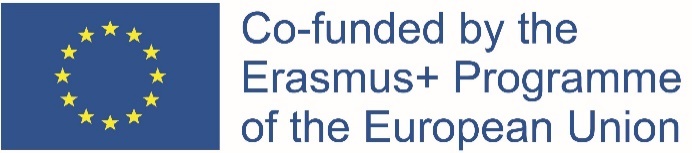 MEDICAL UNIVERSITY – VARNA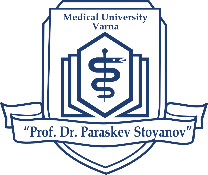 “Prof. Dr. Paraskev Stoyanov”55, Marin Drinov Str., 9002 Varna, BulgariaTel.: +359 52/ 65 00 57, Fax: +359 52/ 65 00 19e-mail: uni@mu-varna.bg, www.mu-varna.bgErasmus pre-graduate state internship during the 6th year of academic studiesErasmus pre-graduate state internship during the 6th year of academic studiesErasmus pre-graduate state internship during the 6th year of academic studiesErasmus pre-graduate state internship during the 6th year of academic studiesErasmus pre-graduate state internship during the 6th year of academic studiesErasmus pre-graduate state internship during the 6th year of academic studiesStateCityUniversityAvailable placesTraineeship duration (min-max in months)Language of instructionGermanyMagdeburgOtto-von-Guericke-Universität Magdeburg13 - 6GermanGermanyRostockUniversität Rostock13 - 9GermanItalyBariUniversity of Bari Aldo Moro23 - 9EnglishItalyVareseUniversit) degli Studi dell'lnsubria22 - 3Italian/EnglishItalyPisaUniversity оf Pisa23 - 6EnglishPolandKatowiceMedical University of Silesia23 - 6EnglishPortugalLibonUniversidade De Lisboa23-6PortugalTurkeyEdirneTrakya University23 - 6Turkish /EnglishTurkeyIzmirEge University13 - 9Turkish /EnglishHungarySzegedUniversity of Szeged13 – 7(Surg, Int Med, О&G)EnglishCzech RepublicHradec KraloveCharles University in Prague22 - 3(Surg/ Int Med/ Pediatr)EnglishErasmus summer internship after the 3rd or 4th year of academic studies Erasmus summer internship after the 3rd or 4th year of academic studies Erasmus summer internship after the 3rd or 4th year of academic studies Erasmus summer internship after the 3rd or 4th year of academic studies Erasmus summer internship after the 3rd or 4th year of academic studies Erasmus summer internship after the 3rd or 4th year of academic studies GreeceThessalonikiAristotle University оf Thessaloniki22EnglishItalyVareseUniversit) degli Studi dell'lnsubria22Italian/EnglishLithuaniaKaunasLithuanian University оf Health Sciences22EnglishPolandKatowiceMedical University of Silesia22EnglishPolandWroclawWroclaw Medical University12EnglishPolandGdanskMedical University of Gdansk22EnglishRomaniaConstantaOvidius University of Constanta22English/ FrenchSpainVicUniversity of Vic-Central University of Catalonia22Spanish/ EnglishFranceLyonUniversity Claude Bernard - Lyon22French